ใบรับรองแทนใบเสร็จเอกสารแนบการเบิกค่าตอบแทนพนักงานขับรถ
	1. แบบรายงานค่าใช้จ่ายในการเดินทางไปปฏิบัติงาน 
     	จำนวนเงิน ใส่ช่อง ค่าใช้จ่ายอื่น (กรอกรายละเอียดให้ครบถ้วน)	2. ใบขออนุญาตใช้รถของมหาวิทยาลัย	3. บันทึกขออนุมัติเบิกงบประมาณ/โครงการ/ค่าเดินทางไปปฏิบัติงานนอกพื้นที่
สัญญายืมเงินเลขที่                                                                                       วันที่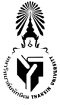 ชื่อผู้ยืม                                                                                                               จำนวนเงิน                     มหาวิทยาลัยทักษิณแบบรายงานค่าใช้จ่ายในการเดินทางไปปฏิบัติงานสัญญายืมเงินเลขที่                                                                                       วันที่ชื่อผู้ยืม                                                                                                               จำนวนเงิน                     มหาวิทยาลัยทักษิณแบบรายงานค่าใช้จ่ายในการเดินทางไปปฏิบัติงานสัญญายืมเงินเลขที่                                                                                       วันที่ชื่อผู้ยืม                                                                                                               จำนวนเงิน                     มหาวิทยาลัยทักษิณแบบรายงานค่าใช้จ่ายในการเดินทางไปปฏิบัติงานสัญญายืมเงินเลขที่                                                                                       วันที่ชื่อผู้ยืม                                                                                                               จำนวนเงิน                     มหาวิทยาลัยทักษิณแบบรายงานค่าใช้จ่ายในการเดินทางไปปฏิบัติงานสัญญายืมเงินเลขที่                                                                                       วันที่ชื่อผู้ยืม                                                                                                               จำนวนเงิน                     มหาวิทยาลัยทักษิณแบบรายงานค่าใช้จ่ายในการเดินทางไปปฏิบัติงานสัญญายืมเงินเลขที่                                                                                       วันที่ชื่อผู้ยืม                                                                                                               จำนวนเงิน                     มหาวิทยาลัยทักษิณแบบรายงานค่าใช้จ่ายในการเดินทางไปปฏิบัติงานสัญญายืมเงินเลขที่                                                                                       วันที่ชื่อผู้ยืม                                                                                                               จำนวนเงิน                     มหาวิทยาลัยทักษิณแบบรายงานค่าใช้จ่ายในการเดินทางไปปฏิบัติงานสัญญายืมเงินเลขที่                                                                                       วันที่ชื่อผู้ยืม                                                                                                               จำนวนเงิน                     มหาวิทยาลัยทักษิณแบบรายงานค่าใช้จ่ายในการเดินทางไปปฏิบัติงานสัญญายืมเงินเลขที่                                                                                       วันที่ชื่อผู้ยืม                                                                                                               จำนวนเงิน                     มหาวิทยาลัยทักษิณแบบรายงานค่าใช้จ่ายในการเดินทางไปปฏิบัติงานสัญญายืมเงินเลขที่                                                                                       วันที่ชื่อผู้ยืม                                                                                                               จำนวนเงิน                     มหาวิทยาลัยทักษิณแบบรายงานค่าใช้จ่ายในการเดินทางไปปฏิบัติงานสัญญายืมเงินเลขที่                                                                                       วันที่ชื่อผู้ยืม                                                                                                               จำนวนเงิน                     มหาวิทยาลัยทักษิณแบบรายงานค่าใช้จ่ายในการเดินทางไปปฏิบัติงานสัญญายืมเงินเลขที่                                                                                       วันที่ชื่อผู้ยืม                                                                                                               จำนวนเงิน                     มหาวิทยาลัยทักษิณแบบรายงานค่าใช้จ่ายในการเดินทางไปปฏิบัติงานสัญญายืมเงินเลขที่                                                                                       วันที่ชื่อผู้ยืม                                                                                                               จำนวนเงิน                     มหาวิทยาลัยทักษิณแบบรายงานค่าใช้จ่ายในการเดินทางไปปฏิบัติงานสัญญายืมเงินเลขที่                                                                                       วันที่ชื่อผู้ยืม                                                                                                               จำนวนเงิน                     มหาวิทยาลัยทักษิณแบบรายงานค่าใช้จ่ายในการเดินทางไปปฏิบัติงานสัญญายืมเงินเลขที่                                                                                       วันที่ชื่อผู้ยืม                                                                                                               จำนวนเงิน                     มหาวิทยาลัยทักษิณแบบรายงานค่าใช้จ่ายในการเดินทางไปปฏิบัติงานสัญญายืมเงินเลขที่                                                                                       วันที่ชื่อผู้ยืม                                                                                                               จำนวนเงิน                     มหาวิทยาลัยทักษิณแบบรายงานค่าใช้จ่ายในการเดินทางไปปฏิบัติงานสัญญายืมเงินเลขที่                                                                                       วันที่ชื่อผู้ยืม                                                                                                               จำนวนเงิน                     มหาวิทยาลัยทักษิณแบบรายงานค่าใช้จ่ายในการเดินทางไปปฏิบัติงานสัญญายืมเงินเลขที่                                                                                       วันที่ชื่อผู้ยืม                                                                                                               จำนวนเงิน                     มหาวิทยาลัยทักษิณแบบรายงานค่าใช้จ่ายในการเดินทางไปปฏิบัติงานสัญญายืมเงินเลขที่                                                                                       วันที่ชื่อผู้ยืม                                                                                                               จำนวนเงิน                     มหาวิทยาลัยทักษิณแบบรายงานค่าใช้จ่ายในการเดินทางไปปฏิบัติงานสัญญายืมเงินเลขที่                                                                                       วันที่ชื่อผู้ยืม                                                                                                               จำนวนเงิน                     มหาวิทยาลัยทักษิณแบบรายงานค่าใช้จ่ายในการเดินทางไปปฏิบัติงานสัญญายืมเงินเลขที่                                                                                       วันที่ชื่อผู้ยืม                                                                                                               จำนวนเงิน                     มหาวิทยาลัยทักษิณแบบรายงานค่าใช้จ่ายในการเดินทางไปปฏิบัติงานสัญญายืมเงินเลขที่                                                                                       วันที่ชื่อผู้ยืม                                                                                                               จำนวนเงิน                     มหาวิทยาลัยทักษิณแบบรายงานค่าใช้จ่ายในการเดินทางไปปฏิบัติงานสัญญายืมเงินเลขที่                                                                                       วันที่ชื่อผู้ยืม                                                                                                               จำนวนเงิน                     มหาวิทยาลัยทักษิณแบบรายงานค่าใช้จ่ายในการเดินทางไปปฏิบัติงานสัญญายืมเงินเลขที่                                                                                       วันที่ชื่อผู้ยืม                                                                                                               จำนวนเงิน                     มหาวิทยาลัยทักษิณแบบรายงานค่าใช้จ่ายในการเดินทางไปปฏิบัติงานสัญญายืมเงินเลขที่                                                                                       วันที่ชื่อผู้ยืม                                                                                                               จำนวนเงิน                     มหาวิทยาลัยทักษิณแบบรายงานค่าใช้จ่ายในการเดินทางไปปฏิบัติงานสัญญายืมเงินเลขที่                                                                                       วันที่ชื่อผู้ยืม                                                                                                               จำนวนเงิน                     มหาวิทยาลัยทักษิณแบบรายงานค่าใช้จ่ายในการเดินทางไปปฏิบัติงานวันที่วันที่เรียนคณบดีคณะวิทยาศาสตร์และนวัตกรรมดิจิทัลคณบดีคณะวิทยาศาสตร์และนวัตกรรมดิจิทัลคณบดีคณะวิทยาศาสตร์และนวัตกรรมดิจิทัลคณบดีคณะวิทยาศาสตร์และนวัตกรรมดิจิทัลคณบดีคณะวิทยาศาสตร์และนวัตกรรมดิจิทัลคณบดีคณะวิทยาศาสตร์และนวัตกรรมดิจิทัลคณบดีคณะวิทยาศาสตร์และนวัตกรรมดิจิทัลคณบดีคณะวิทยาศาสตร์และนวัตกรรมดิจิทัลคณบดีคณะวิทยาศาสตร์และนวัตกรรมดิจิทัลคณบดีคณะวิทยาศาสตร์และนวัตกรรมดิจิทัลคณบดีคณะวิทยาศาสตร์และนวัตกรรมดิจิทัลคณบดีคณะวิทยาศาสตร์และนวัตกรรมดิจิทัลคณบดีคณะวิทยาศาสตร์และนวัตกรรมดิจิทัลคณบดีคณะวิทยาศาสตร์และนวัตกรรมดิจิทัลคณบดีคณะวิทยาศาสตร์และนวัตกรรมดิจิทัลคณบดีคณะวิทยาศาสตร์และนวัตกรรมดิจิทัลคณบดีคณะวิทยาศาสตร์และนวัตกรรมดิจิทัลคณบดีคณะวิทยาศาสตร์และนวัตกรรมดิจิทัลคณบดีคณะวิทยาศาสตร์และนวัตกรรมดิจิทัลคณบดีคณะวิทยาศาสตร์และนวัตกรรมดิจิทัลคณบดีคณะวิทยาศาสตร์และนวัตกรรมดิจิทัลคณบดีคณะวิทยาศาสตร์และนวัตกรรมดิจิทัลคณบดีคณะวิทยาศาสตร์และนวัตกรรมดิจิทัลคณบดีคณะวิทยาศาสตร์และนวัตกรรมดิจิทัลคณบดีคณะวิทยาศาสตร์และนวัตกรรมดิจิทัลตามคำสั่ง/บันทึกที่ตามคำสั่ง/บันทึกที่ตามคำสั่ง/บันทึกที่ตามคำสั่ง/บันทึกที่ลงวันที่ได้อนุมัติให้ได้อนุมัติให้ได้อนุมัติให้ได้อนุมัติให้ได้อนุมัติให้ข้าพเจ้าข้าพเจ้าตำแหน่งตำแหน่งผู้ปฏิบัติงานบริการผู้ปฏิบัติงานบริการผู้ปฏิบัติงานบริการผู้ปฏิบัติงานบริการสังกัดสำนักงานวิทยาเขต........................สำนักงานวิทยาเขต........................สำนักงานวิทยาเขต........................สำนักงานวิทยาเขต........................สำนักงานวิทยาเขต........................สำนักงานวิทยาเขต........................สำนักงานวิทยาเขต........................เดินทางไปเดินทางไปเดินทางไป........................................................................................................................................................................................................................................................................................................................................................................................................................................................................................................................................................................................................................................................................................................................................................................................................................................................................................................................................................เรื่องเรื่อง.................................................................................................................................................................................................................................................................................................................................................................................................................................................................................................................................................................................................................................................................................................................................................................................................................................................................................................................................................................................................................................................................................................................................................................................................................................................................................................................................................................................................................................................................................................................................................................................ผู้เดินทาง      ผู้เดินทาง      คนโดยออกเดินทางจากโดยออกเดินทางจากโดยออกเดินทางจากโดยออกเดินทางจากโดยออกเดินทางจากมหาวิทยาลัยทักษิณ วิทยาเขต.......................มหาวิทยาลัยทักษิณ วิทยาเขต.......................มหาวิทยาลัยทักษิณ วิทยาเขต.......................มหาวิทยาลัยทักษิณ วิทยาเขต.......................มหาวิทยาลัยทักษิณ วิทยาเขต.......................มหาวิทยาลัยทักษิณ วิทยาเขต.......................มหาวิทยาลัยทักษิณ วิทยาเขต.......................มหาวิทยาลัยทักษิณ วิทยาเขต.......................มหาวิทยาลัยทักษิณ วิทยาเขต.......................ตั้งแต่วันที่ตั้งแต่วันที่เวลาเวลาเวลาน.และกลับถึงและกลับถึงและกลับถึงและกลับถึงและกลับถึงมหาวิทยาลัยทักษิณ วิทยาเขต.......................มหาวิทยาลัยทักษิณ วิทยาเขต.......................มหาวิทยาลัยทักษิณ วิทยาเขต.......................มหาวิทยาลัยทักษิณ วิทยาเขต.......................มหาวิทยาลัยทักษิณ วิทยาเขต.......................มหาวิทยาลัยทักษิณ วิทยาเขต.......................มหาวิทยาลัยทักษิณ วิทยาเขต.......................มหาวิทยาลัยทักษิณ วิทยาเขต.......................มหาวิทยาลัยทักษิณ วิทยาเขต.......................วันที่วันที่เวลาเวลาเวลาน.รวมเวลาไปปฏิบัติงานครั้งนี้รวมเวลาไปปฏิบัติงานครั้งนี้รวมเวลาไปปฏิบัติงานครั้งนี้รวมเวลาไปปฏิบัติงานครั้งนี้รวมเวลาไปปฏิบัติงานครั้งนี้รวมเวลาไปปฏิบัติงานครั้งนี้วันวันชั่วโมงชั่วโมงชั่วโมงและมีค่าใช้จ่ายรวมทั้งสิ้นและมีค่าใช้จ่ายรวมทั้งสิ้นและมีค่าใช้จ่ายรวมทั้งสิ้นและมีค่าใช้จ่ายรวมทั้งสิ้นบาท ดังรายละเอียดต่อไปนี้บาท ดังรายละเอียดต่อไปนี้บาท ดังรายละเอียดต่อไปนี้บาท ดังรายละเอียดต่อไปนี้บาท ดังรายละเอียดต่อไปนี้บาท ดังรายละเอียดต่อไปนี้ชื่อ-สกุลประเภทบุคลากรค่าใช้จ่ายที่ขอเบิก (บาท)ค่าใช้จ่ายที่ขอเบิก (บาท)ค่าใช้จ่ายที่ขอเบิก (บาท)ค่าใช้จ่ายที่ขอเบิก (บาท)ค่าใช้จ่ายที่ขอเบิก (บาท)ค่าใช้จ่ายที่ขอเบิก (บาท)ค่าใช้จ่ายที่ขอเบิก (บาท)ชื่อ-สกุลประเภทบุคลากรค่าเบี้ยเลี้ยงค่าเบี้ยเลี้ยงค่าที่พักค่าที่พักค่าพาหนะค่าใช้จ่ายอื่นรวมชื่อ-สกุลประเภทบุคลากรวันจำนวนเงินวันจำนวนเงินค่าพาหนะค่าใช้จ่ายอื่นรวมลูกจ้างมหาวิทยาลัยรวมค่าใช้จ่ายเดินทางทั้งสิ้น(.....................................................................................)(.....................................................................................)(.....................................................................................)(.....................................................................................)(.....................................................................................)(.....................................................................................)(.....................................................................................)วัน เดือน ปีวัน เดือน ปีวัน เดือน ปีรายละเอียดการจ่ายรายละเอียดการจ่ายรายละเอียดการจ่ายรายละเอียดการจ่ายรายละเอียดการจ่ายรายละเอียดการจ่ายรายละเอียดการจ่ายรายละเอียดการจ่ายรายละเอียดการจ่ายรายละเอียดการจ่ายรายละเอียดการจ่ายจำนวนเงินหมายเหตุ : ค่าตอบแทนพนักงานขับรถยนต์ ชนิดรถ ชนิดที่  1 ชนิดที่ 2 หมายเหตุ : ค่าตอบแทนพนักงานขับรถยนต์ ชนิดรถ ชนิดที่  1 ชนิดที่ 2 หมายเหตุ : ค่าตอบแทนพนักงานขับรถยนต์ ชนิดรถ ชนิดที่  1 ชนิดที่ 2 หมายเหตุ : ค่าตอบแทนพนักงานขับรถยนต์ ชนิดรถ ชนิดที่  1 ชนิดที่ 2 หมายเหตุ : ค่าตอบแทนพนักงานขับรถยนต์ ชนิดรถ ชนิดที่  1 ชนิดที่ 2 หมายเหตุ : ค่าตอบแทนพนักงานขับรถยนต์ ชนิดรถ ชนิดที่  1 ชนิดที่ 2 หมายเหตุ : ค่าตอบแทนพนักงานขับรถยนต์ ชนิดรถ ชนิดที่  1 ชนิดที่ 2 หมายเหตุ : ค่าตอบแทนพนักงานขับรถยนต์ ชนิดรถ ชนิดที่  1 ชนิดที่ 2 หมายเหตุ : ค่าตอบแทนพนักงานขับรถยนต์ ชนิดรถ ชนิดที่  1 ชนิดที่ 2 หมายเหตุ : ค่าตอบแทนพนักงานขับรถยนต์ ชนิดรถ ชนิดที่  1 ชนิดที่ 2 หมายเหตุ : ค่าตอบแทนพนักงานขับรถยนต์ ชนิดรถ ชนิดที่  1 ชนิดที่ 2               ขอบเขตปฏิบัติงาน  ภายในจังหวัด/ระหว่างวิทยาเขต   ระหว่างจังหวัด               ขอบเขตปฏิบัติงาน  ภายในจังหวัด/ระหว่างวิทยาเขต   ระหว่างจังหวัด               ขอบเขตปฏิบัติงาน  ภายในจังหวัด/ระหว่างวิทยาเขต   ระหว่างจังหวัด               ขอบเขตปฏิบัติงาน  ภายในจังหวัด/ระหว่างวิทยาเขต   ระหว่างจังหวัด               ขอบเขตปฏิบัติงาน  ภายในจังหวัด/ระหว่างวิทยาเขต   ระหว่างจังหวัด               ขอบเขตปฏิบัติงาน  ภายในจังหวัด/ระหว่างวิทยาเขต   ระหว่างจังหวัด               ขอบเขตปฏิบัติงาน  ภายในจังหวัด/ระหว่างวิทยาเขต   ระหว่างจังหวัด               ขอบเขตปฏิบัติงาน  ภายในจังหวัด/ระหว่างวิทยาเขต   ระหว่างจังหวัด               ขอบเขตปฏิบัติงาน  ภายในจังหวัด/ระหว่างวิทยาเขต   ระหว่างจังหวัด               ขอบเขตปฏิบัติงาน  ภายในจังหวัด/ระหว่างวิทยาเขต   ระหว่างจังหวัด               ขอบเขตปฏิบัติงาน  ภายในจังหวัด/ระหว่างวิทยาเขต   ระหว่างจังหวัด               ขอบเขตเวลา  วันทำการปกติ  นอกวันทำการปกติ              ขอบเขตเวลา  วันทำการปกติ  นอกวันทำการปกติ              ขอบเขตเวลา  วันทำการปกติ  นอกวันทำการปกติ              ขอบเขตเวลา  วันทำการปกติ  นอกวันทำการปกติ              ขอบเขตเวลา  วันทำการปกติ  นอกวันทำการปกติ              ขอบเขตเวลา  วันทำการปกติ  นอกวันทำการปกติ              ขอบเขตเวลา  วันทำการปกติ  นอกวันทำการปกติ              ขอบเขตเวลา  วันทำการปกติ  นอกวันทำการปกติ              ขอบเขตเวลา  วันทำการปกติ  นอกวันทำการปกติ              ขอบเขตเวลา  วันทำการปกติ  นอกวันทำการปกติ              ขอบเขตเวลา  วันทำการปกติ  นอกวันทำการปกติยอดยกมา (ใบแนบใบรับรองแทนใบเสร็จ)ยอดยกมา (ใบแนบใบรับรองแทนใบเสร็จ)ยอดยกมา (ใบแนบใบรับรองแทนใบเสร็จ)ยอดยกมา (ใบแนบใบรับรองแทนใบเสร็จ)ยอดยกมา (ใบแนบใบรับรองแทนใบเสร็จ)ยอดยกมา (ใบแนบใบรับรองแทนใบเสร็จ)ยอดยกมา (ใบแนบใบรับรองแทนใบเสร็จ)ยอดยกมา (ใบแนบใบรับรองแทนใบเสร็จ)ยอดยกมา (ใบแนบใบรับรองแทนใบเสร็จ)ยอดยกมา (ใบแนบใบรับรองแทนใบเสร็จ)ยอดยกมา (ใบแนบใบรับรองแทนใบเสร็จ)ยอดยกมา (ใบแนบใบรับรองแทนใบเสร็จ)ยอดยกมา (ใบแนบใบรับรองแทนใบเสร็จ)ยอดยกมา (ใบแนบใบรับรองแทนใบเสร็จ)รวมทั้งสิ้นรวมทั้งสิ้นรวมทั้งสิ้นข้าพเจ้าขอรับรองว่ารายจ่ายดังกล่าวไม่อาจเรียกใบเสร็จรับเงินจากผู้รับเงินได้ และได้จ่ายในการเดินทางไปปฏิบัติงานข้าพเจ้าขอรับรองว่ารายจ่ายดังกล่าวไม่อาจเรียกใบเสร็จรับเงินจากผู้รับเงินได้ และได้จ่ายในการเดินทางไปปฏิบัติงานข้าพเจ้าขอรับรองว่ารายจ่ายดังกล่าวไม่อาจเรียกใบเสร็จรับเงินจากผู้รับเงินได้ และได้จ่ายในการเดินทางไปปฏิบัติงานข้าพเจ้าขอรับรองว่ารายจ่ายดังกล่าวไม่อาจเรียกใบเสร็จรับเงินจากผู้รับเงินได้ และได้จ่ายในการเดินทางไปปฏิบัติงานข้าพเจ้าขอรับรองว่ารายจ่ายดังกล่าวไม่อาจเรียกใบเสร็จรับเงินจากผู้รับเงินได้ และได้จ่ายในการเดินทางไปปฏิบัติงานข้าพเจ้าขอรับรองว่ารายจ่ายดังกล่าวไม่อาจเรียกใบเสร็จรับเงินจากผู้รับเงินได้ และได้จ่ายในการเดินทางไปปฏิบัติงานข้าพเจ้าขอรับรองว่ารายจ่ายดังกล่าวไม่อาจเรียกใบเสร็จรับเงินจากผู้รับเงินได้ และได้จ่ายในการเดินทางไปปฏิบัติงานข้าพเจ้าขอรับรองว่ารายจ่ายดังกล่าวไม่อาจเรียกใบเสร็จรับเงินจากผู้รับเงินได้ และได้จ่ายในการเดินทางไปปฏิบัติงานข้าพเจ้าขอรับรองว่ารายจ่ายดังกล่าวไม่อาจเรียกใบเสร็จรับเงินจากผู้รับเงินได้ และได้จ่ายในการเดินทางไปปฏิบัติงานข้าพเจ้าขอรับรองว่ารายจ่ายดังกล่าวไม่อาจเรียกใบเสร็จรับเงินจากผู้รับเงินได้ และได้จ่ายในการเดินทางไปปฏิบัติงานข้าพเจ้าขอรับรองว่ารายจ่ายดังกล่าวไม่อาจเรียกใบเสร็จรับเงินจากผู้รับเงินได้ และได้จ่ายในการเดินทางไปปฏิบัติงานข้าพเจ้าขอรับรองว่ารายจ่ายดังกล่าวไม่อาจเรียกใบเสร็จรับเงินจากผู้รับเงินได้ และได้จ่ายในการเดินทางไปปฏิบัติงานข้าพเจ้าขอรับรองว่ารายจ่ายดังกล่าวไม่อาจเรียกใบเสร็จรับเงินจากผู้รับเงินได้ และได้จ่ายในการเดินทางไปปฏิบัติงานข้าพเจ้าขอรับรองว่ารายจ่ายดังกล่าวไม่อาจเรียกใบเสร็จรับเงินจากผู้รับเงินได้ และได้จ่ายในการเดินทางไปปฏิบัติงานข้าพเจ้าขอรับรองว่ารายจ่ายดังกล่าวไม่อาจเรียกใบเสร็จรับเงินจากผู้รับเงินได้ และได้จ่ายในการเดินทางไปปฏิบัติงาน       ข้าพเจ้าขอรับรองว่ารายการที่กล่าวมาข้างต้นเป็นความจริง และได้แนบหลักฐานประกอบการเบิก       ข้าพเจ้าขอรับรองว่ารายการที่กล่าวมาข้างต้นเป็นความจริง และได้แนบหลักฐานประกอบการเบิก       ข้าพเจ้าขอรับรองว่ารายการที่กล่าวมาข้างต้นเป็นความจริง และได้แนบหลักฐานประกอบการเบิก       ข้าพเจ้าขอรับรองว่ารายการที่กล่าวมาข้างต้นเป็นความจริง และได้แนบหลักฐานประกอบการเบิก       ข้าพเจ้าขอรับรองว่ารายการที่กล่าวมาข้างต้นเป็นความจริง และได้แนบหลักฐานประกอบการเบิก       ข้าพเจ้าขอรับรองว่ารายการที่กล่าวมาข้างต้นเป็นความจริง และได้แนบหลักฐานประกอบการเบิก       ข้าพเจ้าขอรับรองว่ารายการที่กล่าวมาข้างต้นเป็นความจริง และได้แนบหลักฐานประกอบการเบิก       ข้าพเจ้าขอรับรองว่ารายการที่กล่าวมาข้างต้นเป็นความจริง และได้แนบหลักฐานประกอบการเบิก       ข้าพเจ้าขอรับรองว่ารายการที่กล่าวมาข้างต้นเป็นความจริง และได้แนบหลักฐานประกอบการเบิก       ข้าพเจ้าขอรับรองว่ารายการที่กล่าวมาข้างต้นเป็นความจริง และได้แนบหลักฐานประกอบการเบิก       ข้าพเจ้าขอรับรองว่ารายการที่กล่าวมาข้างต้นเป็นความจริง และได้แนบหลักฐานประกอบการเบิก       ข้าพเจ้าขอรับรองว่ารายการที่กล่าวมาข้างต้นเป็นความจริง และได้แนบหลักฐานประกอบการเบิก       ข้าพเจ้าขอรับรองว่ารายการที่กล่าวมาข้างต้นเป็นความจริง และได้แนบหลักฐานประกอบการเบิก       ข้าพเจ้าขอรับรองว่ารายการที่กล่าวมาข้างต้นเป็นความจริง และได้แนบหลักฐานประกอบการเบิก       ข้าพเจ้าขอรับรองว่ารายการที่กล่าวมาข้างต้นเป็นความจริง และได้แนบหลักฐานประกอบการเบิก       ข้าพเจ้าขอรับรองว่ารายการที่กล่าวมาข้างต้นเป็นความจริง และได้แนบหลักฐานประกอบการเบิกค่าใช้จ่ายมาด้วยจำนวนค่าใช้จ่ายมาด้วยจำนวนค่าใช้จ่ายมาด้วยจำนวนค่าใช้จ่ายมาด้วยจำนวน................ฉบับโดยมีค่าใช้จ่ายเป็นจำนวนเงินทั้งสิ้นโดยมีค่าใช้จ่ายเป็นจำนวนเงินทั้งสิ้นโดยมีค่าใช้จ่ายเป็นจำนวนเงินทั้งสิ้น....................  บาท(.................................................................................................................................................................................................................................................................................................................................................................................................................................................................................................................................................................................................................................)และค่าใช้จ่ายแต่ละรายการเป็นไปและค่าใช้จ่ายแต่ละรายการเป็นไปและค่าใช้จ่ายแต่ละรายการเป็นไปตามระเบียบมหาวิทยาลัยตามระเบียบมหาวิทยาลัยตามระเบียบมหาวิทยาลัยตามระเบียบมหาวิทยาลัยตามระเบียบมหาวิทยาลัยจึงเรียนมาเพื่อโปรดพิจารณาอนุมัติการเบิกจ่ายจึงเรียนมาเพื่อโปรดพิจารณาอนุมัติการเบิกจ่ายจึงเรียนมาเพื่อโปรดพิจารณาอนุมัติการเบิกจ่ายจึงเรียนมาเพื่อโปรดพิจารณาอนุมัติการเบิกจ่ายจึงเรียนมาเพื่อโปรดพิจารณาอนุมัติการเบิกจ่ายจึงเรียนมาเพื่อโปรดพิจารณาอนุมัติการเบิกจ่าย